Supplemental Digital Content, Figure 3: Leader Rounding Guide
Adapted from Barnas K, Beyond Heroes12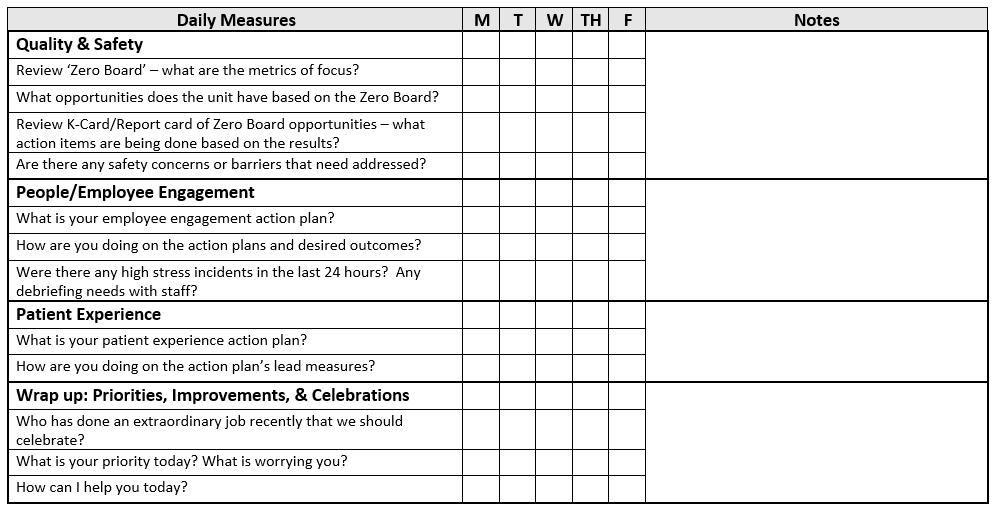 Reprinted by permission Memorial Hermann – Texas Medical Center, 4-12-2022